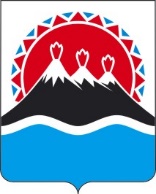 П О С Т А Н О В Л Е Н И ЕПРАВИТЕЛЬСТВАКАМЧАТСКОГО КРАЯг. Петропавловск-КамчатскийВ соответствии с Законом Камчатского края от 13.12.2022 № 159 «О внесении изменений в Закон Камчатского края «О краевом бюджете на 2022 год и на плановый период 2023 и 2024 годов»ПРАВИТЕЛЬСТВО ПОСТАНОВЛЯЕТ:1. Внести в приложение к постановлению Правительства Камчатского края от 16.04.2018 № 153-П «Об утверждении примерного положения о системе оплаты труда работников краевых государственных учреждений, подведомственных Министерству развития гражданского общества и молодежи Камчатского края» следующие изменения:1) часть 15 раздела 2 изложить в следующей редакции:«15. Рекомендуемые размеры окладов (должностных окладов) работников учреждений устанавливаются:1) на основе отнесения занимаемых ими должностей к ПКГ по должностям служащих, утвержденными:а) приказом Министерства здравоохранения и социального развития Российской Федерации от 29.05.2008 № 247н «Об утверждении профессиональных квалификационных групп общеотраслевых должностей руководителей, специалистов и служащих»:;б) приказом Министерства здравоохранения и социального развития Российской Федерации от 29.05.2008 № 248н «Об утверждении профессиональных квалификационных групп общеотраслевых профессий рабочих»:;в) приказом Министерства здравоохранения и социального развития Российской Федерации от 31.08.2007 № 570 «Об утверждении профессиональных квалификационных групп должностей работников культуры, искусства и кинематографии»:;г) приказом Министерства здравоохранения и социального развития Российской Федерации от 30.03.2011 № 251н «Об утверждении Единого квалификационного справочника должностей руководителей, специалистов и служащих, раздел «Квалификационные характеристики должностей работников культуры, искусства и кинематографии»:;д) приказом Министерства здравоохранения и социального развития Российской Федерации от 14.03.2008 № 121н «Об утверждении профессиональных квалификационных групп профессий рабочих культуры, искусства и кинематографии»:;2) по должностям, не вошедшим в ПКГ:а);б) приказом Министерства труда и социальной защиты Российской Федерации от 10.09.2015 № 625н «Об утверждении профессионального стандарта «Специалист в сфере закупок»:;в) общероссийским классификатором профессий рабочих, должностей служащих и тарифных разрядов (ОКПДТР), принятым Постановлением Госстандарта Российской Федерации от 26.12.1994 № 367:.».2. Настоящее постановление вступает в силу после дня его официального опубликования и распространяется на отношения, возникшие с 01 декабря                        2022 года.[Дата регистрации]№[Номер документа]О внесении изменения в приложение к постановлению Правительства Камчатского края от 16.04.2018 №153-П                                «Об утверждении примерного положения о системе оплаты труда работников краевых государственных учреждений, подведомственных Министерству развития гражданского общества имолодежи Камчатского края» ПКГРекомендуемые размеры окладов (должностных окладов), рублейДолжности, отнесенные к ПКГ «Общеотраслевые должности служащих первого уровня»3965-4865Должности, отнесенные к ПКГ «Общеотраслевые должности служащих второго уровня»4365-8268Должности, отнесенные к ПКГ «Общеотраслевые должности служащих третьего уровня»5917-11351Должности, отнесенные к ПКГ «Общеотраслевые должности служащих четвертого уровня»5917-13484ПКГРекомендуемые размеры окладов (должностных окладов), рублейДолжности, отнесенные к ПКГ «Общеотраслевые профессии рабочих первого уровня»3705-3965Должности, отнесенные к ПКГ «Общеотраслевые профессии рабочих второго уровня»4375-7527ПКГРекомендуемые размеры окладов (должностных окладов), рублейДолжности, отнесенные к ПКГ «Должности работников культуры, искусства и кинематографии среднего звена»4666-7534Должности, отнесенные к ПКГ «Должности работников культуры, искусства и кинематографии ведущего звена»5157-10022Должности, отнесенные к ПКГ «Должности руководящего состава учреждений культуры, искусства и кинематографии»6847-9620ПКГРекомендуемые размеры окладов (должностных окладов), рублейДолжности, отнесенные в соответствии с квалификационными характеристиками должностей работников, занятых в библиотеках, к категории «Должности руководителей»9397-11066ПКГРекомендуемые размеры окладов (должностных окладов), рублейДолжности, отнесенные к ПКГ «Профессии рабочих культуры, искусства и кинематографии первого уровня»3717-5157Наименование должностиРекомендуемые размеры оклада (должностного оклада), рублейЗаместитель руководителя - начальник отдела по обеспечению деятельности общественной палаты и общественных экспертных советов45117Начальник отдела по обеспечению деятельности Уполномоченных Камчатского края13484Главный специалист11351Помощник Уполномоченного при Губернаторе Камчатского края по защите прав предпринимателей9630Помощник Уполномоченного по правам человека в Камчатском крае9630Помощник Уполномоченного по правам ребенка в Камчатском крае9630Помощник Уполномоченного по правам коренных малочисленных народов в Камчатском крае9630Рекомендуемые размеры окладов, рублейСпециалист по закупкам6230Контрактный управляющий8917Рекомендуемые размеры окладов, рублейШвея3717Художественный руководитель8917-9620Председатель Правительства Камчатского края[горизонтальный штамп подписи 1]Е.А. Чекин